植物园西门林产品展销中心展示苗架及植物墙公开招标公告长沙市天际岭旅游项目开发有限公司公开招标采购风管机，现将有关事项公告如下：一、采购名称及预算金额采购名称：植物园西门林产品展销中心展示苗架及植物墙设备采购采购标段预算：20.66万元最高限价(设定最高限价的)：20.66万元设备安转具体地点：湖南省植物园西门林产品展销中心采购人的采购需求：    在植物园北门现场获取。    本项目拒绝进口产品投标。三、投标人的资格要求：1、投标人基本资格条件：（1）具有独立承担民事责任的能力；（2）具有良好的商业信誉和健全的财务会计制度；（3）具有履行合同所必需的设备和专业技术能力；（4）有依法缴纳税收和社会保障资金的良好记录；（5）参加政府采购活动前三年内，在经营活动中没有重大违法记录；（6）法律、行政法规规定的其他条件。2、被“信用中国”网站列入失信被执行人和重大税收违法案件当事人名单的、被“中国政府采购网”网站列入政府采购严重违法失信行为记录名单（处罚期限尚未届满的），不得参与本项目的政府采购活动。3、单位负责人为同一人或者存在直接控股、管理关系的不同投标人，不得参加同一合同项下的政府采购活动。四、投标截止时间、开标时间、地点及中标1、提交投标文件的截止时间：2023-03-10  15:00（北京时间），超过截止时间的投标将被拒绝（☆）。2、开标时间及地点：2023-03-10  15:30（北京时间）。湖南省植物园北门游客服务中心二楼3、中标标准：综合评分最高者中标。五、采购人名称、地址和联系方法采购人：长沙天际岭旅游项目开有限公司地  址：湖南省植物园北门游客服务中心联系人：肖绿田电  话：0731-85056369关键信息一、资格性审查二、符合性审查取值范围1.2权值的取值范围见下表，本采购项目的权值为：报价评审技术评审展示苗架及植物墙具体配置要求见附件附件：序号审查情况1法人提交企业法人营业执照副本(或者法人登记证书)以及组织机构代码证副本原件扫描件；2依法缴纳税收和社会保险费的证明材料,各上传下列材料之一:①缴纳税收证明资料:《税务登记证》扫描件或近三个月内任意一个月依法缴纳税收的证明（纳税凭证原件扫描件），或者委托他人缴纳的委托代办协议和近三个月内任意一个月的缴纳证明（收据原件扫描件），或者法定征收机关出具的依法免缴税收的证明原件扫描件。②缴纳社会保险证明资料：《社会保险登记证》扫描件或近三个月内任意一个月依法缴纳社会保险的证明（缴费凭证原件扫描件），或者委托他人缴纳的委托代办协议和近三个月内任意一个月的缴纳证明（收据原件扫描件），或者法定征收机关出具的依法免缴保险费的证明原件扫描件。3法人提交法定代表人身份证明原件扫描件或者法定代表人授权委托书原件扫描件以及被授权代表人在投标单位或投标单位依法登记的分支机构近三个月内任意一个月的社保证明并附法定代表人身份证明原件扫描件，自然人提交身份证原件扫描件。4提供2022年度会计报表。5其他说明。(非法人组织参与投标需提供的相关证明材料)。6具有履行本项目采购要求所必须的设备和专业技术能力证明材料（根据项目具体履约需求明确）7特定资格条件：说明：1、投标人具有实行了“三证合一”登记制度改革的新证，视同为持有工商营业执照、组织机构代码证和税务登记证，符合基本资格条件的相关条款。投标人具有实行了“五证合一”登记制度改革的新证，视同为持有工商营业执照、组织机构代码证、税务登记证、社会保险登记证和统计登记证，符合基本资格条件的相关条款。2、资格证明文件原件扫描件须加盖投标人公章。3、投标人有下列情形之一的，视为无效投标（★）：（1）有一项资格证明文件未提交的；（2）提供不符合要求或虚假资格证明文件的；（3）资格证明文件过了有效期的；（4）资格证明文件原件扫描件未加盖投标人公章的。4、被“信用中国”网站列入失信被执行人和重大税收违法案件当事人名单的、被“中国政府采购网”网站列入政府采购严重违法失信行为记录名单（处罚期限尚未届满的），不得参与本项目的采购活动。5.近三个月是指：2022年12月至2023年2月6.单位负责人为同一人或者存在直接控股、管理关系的不同投标人，不得参加同一合同项下的政府采购活动。说明：1、投标人具有实行了“三证合一”登记制度改革的新证，视同为持有工商营业执照、组织机构代码证和税务登记证，符合基本资格条件的相关条款。投标人具有实行了“五证合一”登记制度改革的新证，视同为持有工商营业执照、组织机构代码证、税务登记证、社会保险登记证和统计登记证，符合基本资格条件的相关条款。2、资格证明文件原件扫描件须加盖投标人公章。3、投标人有下列情形之一的，视为无效投标（★）：（1）有一项资格证明文件未提交的；（2）提供不符合要求或虚假资格证明文件的；（3）资格证明文件过了有效期的；（4）资格证明文件原件扫描件未加盖投标人公章的。4、被“信用中国”网站列入失信被执行人和重大税收违法案件当事人名单的、被“中国政府采购网”网站列入政府采购严重违法失信行为记录名单（处罚期限尚未届满的），不得参与本项目的采购活动。5.近三个月是指：2022年12月至2023年2月6.单位负责人为同一人或者存在直接控股、管理关系的不同投标人，不得参加同一合同项下的政府采购活动。序号审查情况1评标小组应当对符合资格条件的投标人的投标文件进行符合性审查，以确定其是否满足招标文件商务、技术等实质性要求。（1）依据相关规定，从投标文件的有效性、完整性和对招标文件的响应程度进行审查，以确定是否对招标文件的实质性要求作出响应。评标小组决定投标文件的响应性只根据投标文件真实无误的内容，而不依据外部的证据，但投标文件有不真实、不正确的内容时除外。（2）投标人不得通过修正或撤销不合要求的偏离从而使其投标成为实质上响应的投标。2投标文件属下列情况之一的，投标无效：（1）投标文件中技术文件未按照招标文件规定要求签署、盖章的（2）投标文件没有对招标文件的实质性要求和条件作出响应，或者对招标文件的偏差超出招标文件规定的偏差范围或最高项数；（3）报价超过招标文件中规定的预算金额或者最高限价的；（4）投标文件含有采购人不能接受的附加条件的；（5）法律、法规和招标文件规定的其他投标无效情形的。3法律、法规规定的其他情形序号项目权值的取值1价格60%2技术40%Σ（1+2）=1Σ（1+2）=1100%序号评审因素评审因素权值1投标报价以经评标小组一致认定满足招标文件要求且投标价格最低的投标报价为评标基准价，其价格得分计40分。其他投标人的价格得分统一按公式计算：投标报价得分=（评标基准价调整／投标报价调整）×（报价权重分）。60序号评审因素评审因素权值1产品配置及技术参数投标文件没有货物说明一览表或技术规格、参数响应/偏离表的，不计分。所投产品配置符合招标文件要求的，计20分；配置不详，技术参数不清，缺漏项的，每处扣2分，扣完为止。有负偏离的，每项扣2分，扣完为止。(须提供生产厂家针对本项目的参数确认函原件扫描件或官网截图（须提供官网链接地址），未提供本项不计分。）202标书编制  标书文件根据基本需求进行完善表达清晰，有目录页码并加盖投标人公章，否则不计分23产品质量企业产品获得国家级奖项的的，每提供一个计2分，本项最高计8分。（须提供相关证明材料扫描件并加盖投标人公章，否则不计分。）84实施方案根据项目实际情况设置科学、具体的项目管理措施，结合项目特点制定实施方案，包括但不限于①建设计划与进度；②管理力量及技术人员配备及安排；③安全文明施工措施；④质量保证措施；⑤每年的定期维保及保修响应方案；⑥疑难问题的处理解决方案；⑦安装调试培训；⑧应急处理方案；⑨投诉处理方案；⑩交付验收标准等方面。方案合理、满足项目实际情况并切实可行的计10分，有缺陷、漏项、不合理、不符合实际需求的，每处扣1分，扣完为止。（未提供方案的不计分。）10展示苗架及植物墙展示苗架及植物墙展示苗架及植物墙展示苗架及植物墙展示苗架及植物墙展示苗架及植物墙展示苗架及植物墙序列工程内容规格与型号单位数量备注1双层种植槽展示架双层种植槽展示架单个尺寸为长7米（5.8+1.2）*宽0.4米*高0.8米，米72双层种植槽展示架植物及种植土批10一年保证3植物花墙系统单面植物花墙系统1单面植物墙尺寸总长11.9米（5.3+5.3+1.3）宽0.3米高3米。平方米35.74植物花墙系统双面植物花墙系统1双面植物墙尺寸总长7米（5+2）宽0.45米高3米。平方米215植物花墙系统植物平方米77.7一年保证6藤本植物墙系统藤本植物墙藤本植物墙长14.8米高1.7米，水泥盆宽0.3米盆高0.5米。总高2.2米米14.87藤本植物墙系统藤本植物棵751年保证8藤蔓垂帘
植物吊墙系统藤蔓垂帘吊墙吊墙长4.5米宽4.5米，安装在3.5米高位置。格子为15cm*15cm，木纹铝框架。藤蔓栽培处与吊墙之间安装吊线。平方米56.25服务台上方及过道、研学体验区9藤蔓垂帘
植物吊墙系统藤蔓垂帘植物架+水泥盆米3.21年保证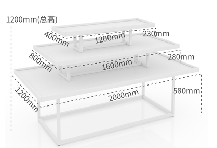 10三层展示架三层展示架2米长1/1.2米宽*1.2米高套811自动上水及排水系统自动上水及排水系统套7手机APP控制，定时、手动。